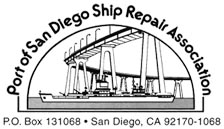 Monday, June 29, 2020To: Safety Training ParticipantsFrom: Port of San Diego Ship Repair AssociationSubject:  Update:  PSDSRA Shipyard Training Center COVID-19 Response UpdateAs we move into our last quarter of training under OSHA’s Susan Harwood Grant Program we would like to provide you an update as to our training course and delivery options.  The training courses we will be offering in Summer 2020 at no charge, include:Train-The-Trainer, 7/15Ship Board Basics, 7/22Electrical Safety/LOTO, 7/29New Hire Regulation Training (Confined Space Safety / Fall Protection / Electrical Safety) 8/5S2P2 (Safe Shipyard Practices Program), 8/13Confined Spaces, 8/19Permit Authorized Individual (PAI), 9/10Training Delivery Options:Train-The-Trainer (T3) – Training will be conducted by you or one of your staff, at your site, after completing T3 program requirements. On-Site Training (Training conducted only for your employees)Trainer can be on-site or remote – participants can be remote, in a classroom or both.  Open Workshops (Training scheduled for multiple companies)Trainer will be remote and/or on-site – participants will be remote and/or on-siteRemote training will be conducted using the Zoom platform. Smart phones can be used for this training.  It is expected that “live” training in a classroom setting will follow all government rules, laws and guidelines to include 6-foot spacing between participants and instructor as well as all participants wearing masks.If you would like us to conduct training at your location or participate in the Train-The-Trainer program, please contact:Thomas Bright at 951-501-9616 (brighttrain@gmail.com) or Jaymes Green at (619) 549-5439.